Customer Guide for Correcting “Deficient” Requests on NITS on OASIS and Submitting for Re-EvaluationRevision History ChartTable of Contents Revision History Chart	2Process Overview	4Purpose	4Background	4Requirements	4Process Flowchart	4Deficient Requests	5Correcting a Deficient Request	5New NITS Application	8Required Fields for “New Application”	8Adding New Load	8Required Fields for “Add/Modify Load”	8Adding A Network Resource	9Required Fields for “Add/Modify Generation”	9Required Fields for “Add/Modify Resource”	9Required Fields for “Add NITSDNR”	9Process OverviewPurposeThis document defines the necessary steps required for a network transmission customer to correct a “Deficient” request submitted for Network Integrate Transmission Service (NITS) in NITS on OASIS. Timing requirements and required fields are outlined as well to assist with this process.BackgroundRequirements Access to OASIS:https://www.oasis.oati.com/cgi-bin/webplus.exe?Script=/woa/woa-login.wmlProcess Flowchart 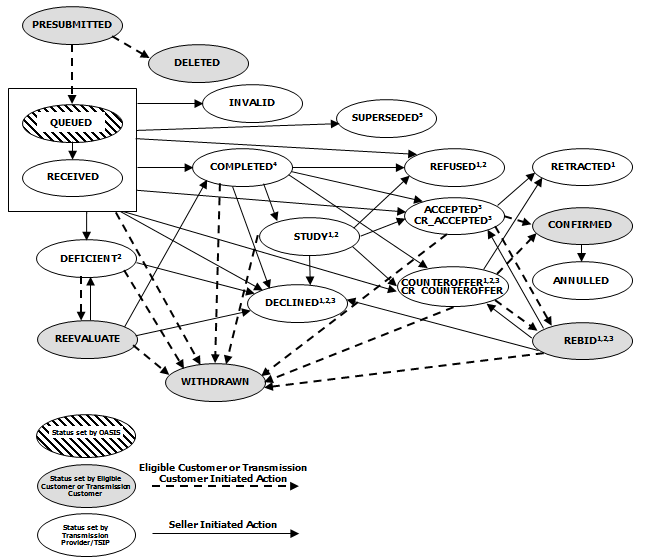 Deficient RequestsIf a field is incorrectly populated when submitting a request in any of the NITS on OASIS templates, it will come back in a “Deficient” state.Some items that will cause a template to fail are:Timing requirements have not been metNITS Application request was not “Attested” to correctlyDNR request was not “Attested” to correctlyDNR Designated Capacity amount > Generation Eligible AmountIf your request come back “Deficient” please review the “Field Requirement” section associated with the “Deficient” request. To correct the error(s), the request can be edited and then submitted for “Re-Evaluation” by using the following steps:Correcting a Deficient RequestIn “Transactions” under NITS, select “Request Summary”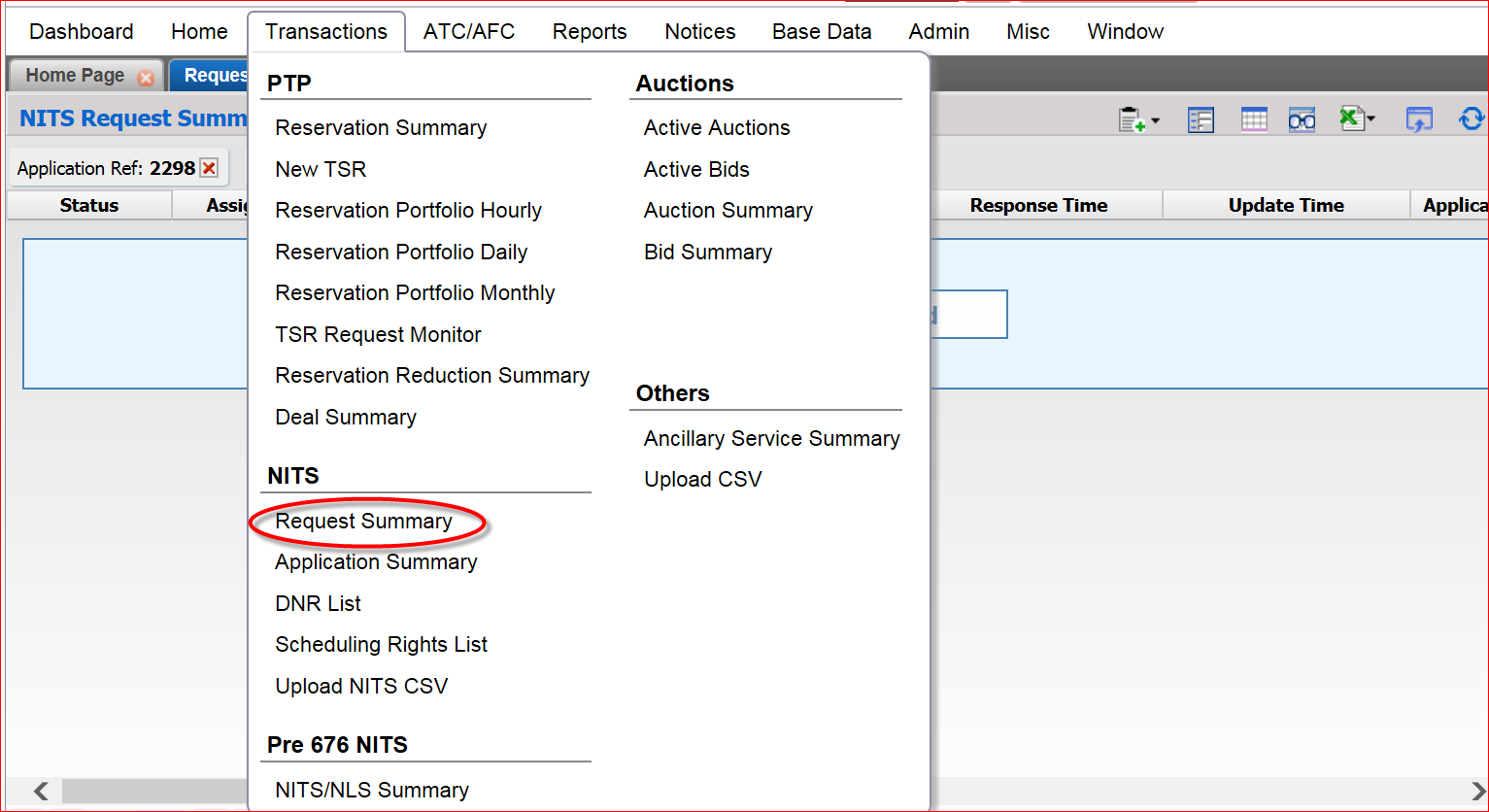 Select the Server Filter Options  icon in the upper, right-hand corner of the gray band above the field headers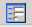 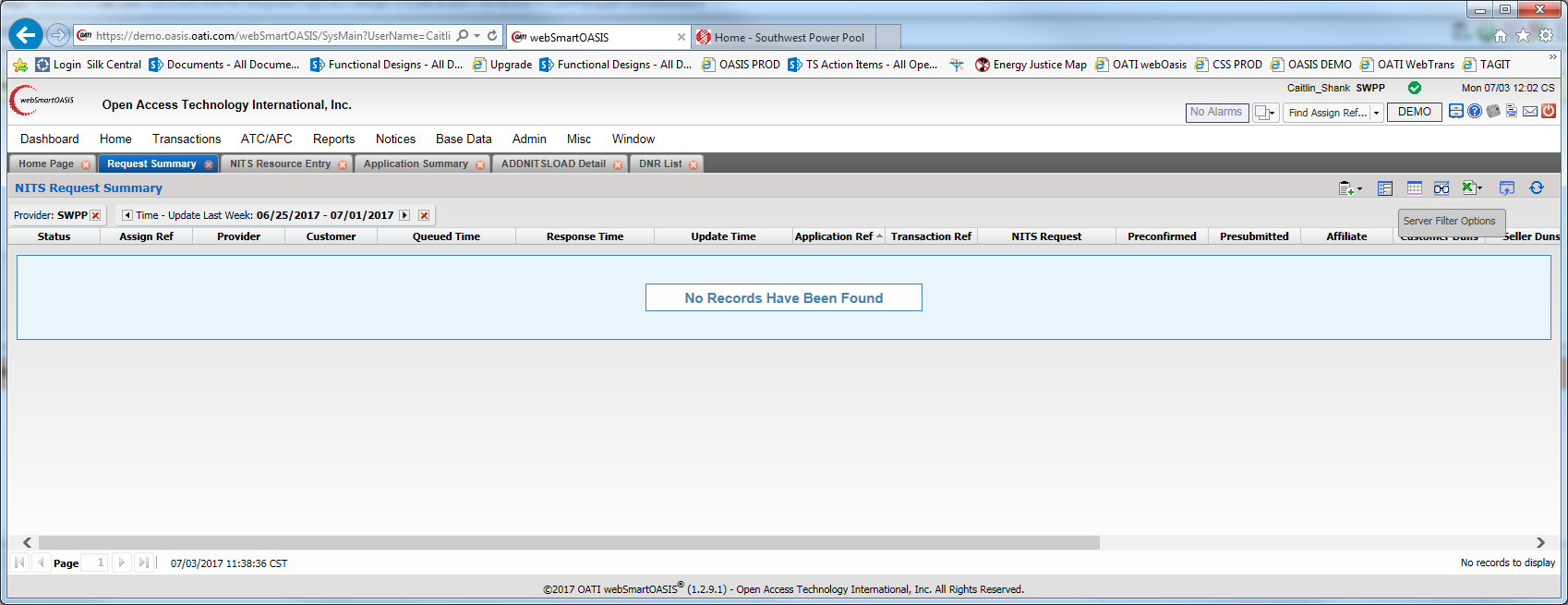 Enter the Appl Ref associated with the Deficient request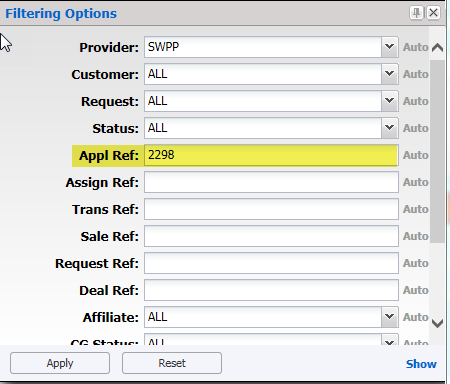 Select “Apply”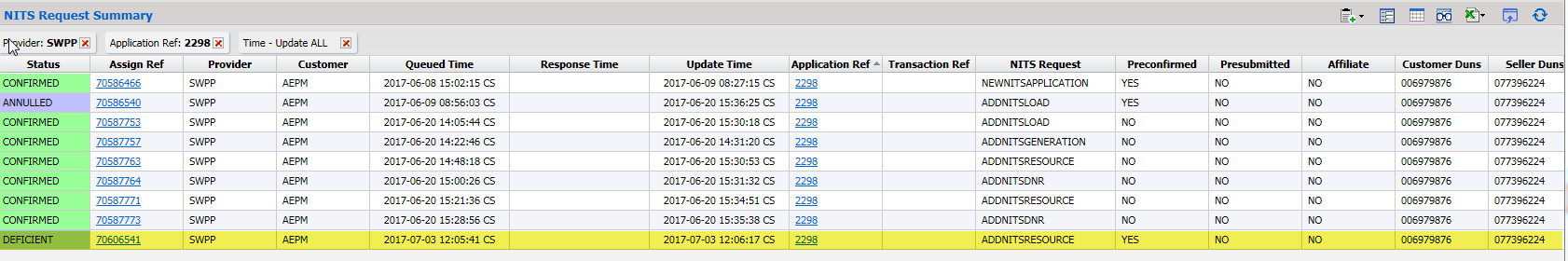 Select the deficient request in the “Assign Ref” column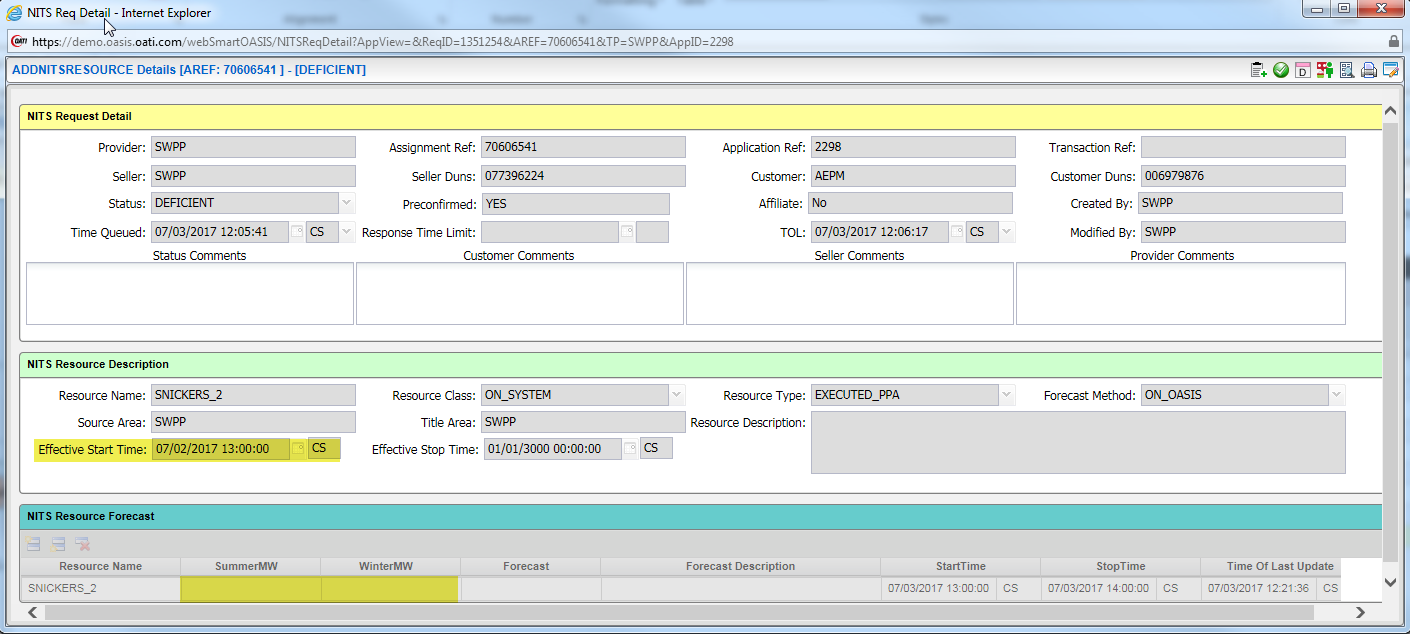 The above request is deficient for 2 reasons:Effective Start Time is in the pastNo resource forecast was included with the requestTo correct the errors, select the Edit  icon at the upper, right-hand side of the template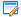 Update the “Effective Start Time” to be 24 hours after the queue time of the requestAdd the Summer and Winter forecastsMake sure the Start and Stop time are updated to reflect the span of the forecast being submittedOnce these updates have been made, select the Submit  icon at the upper, right-hand side of the template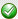 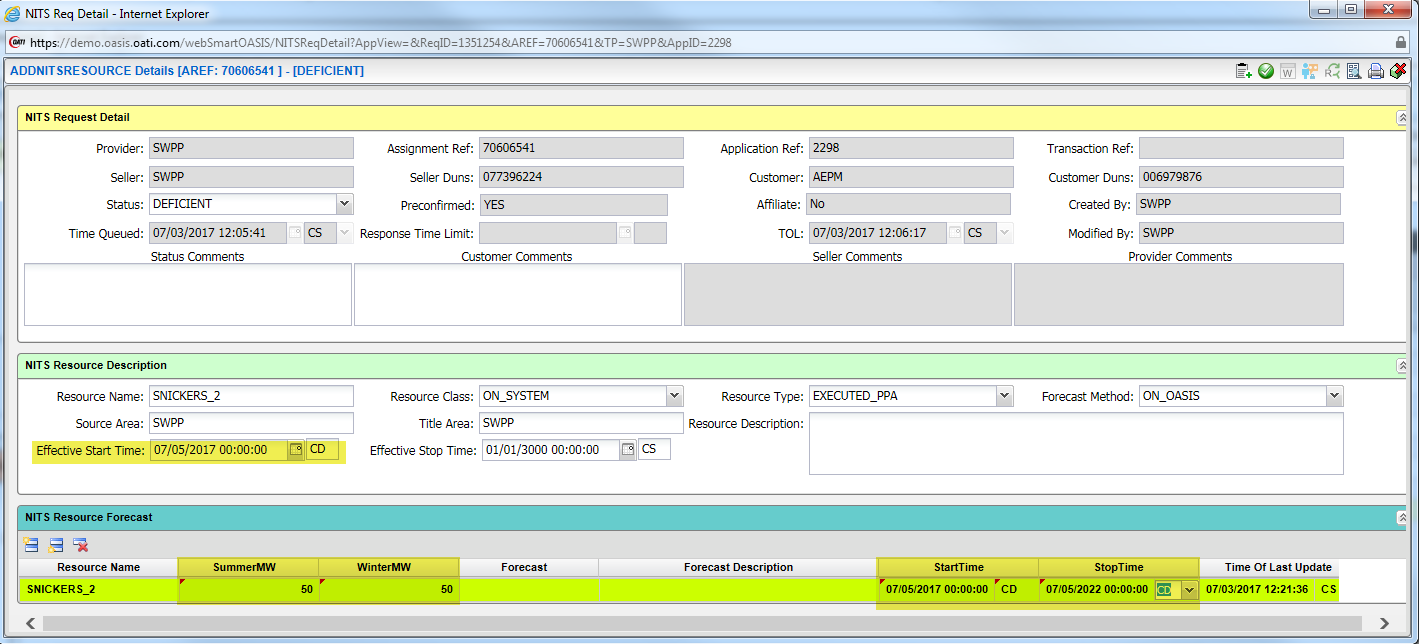 Next, select the ReEvaluate  icon at the upper, right-hand side of the template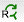 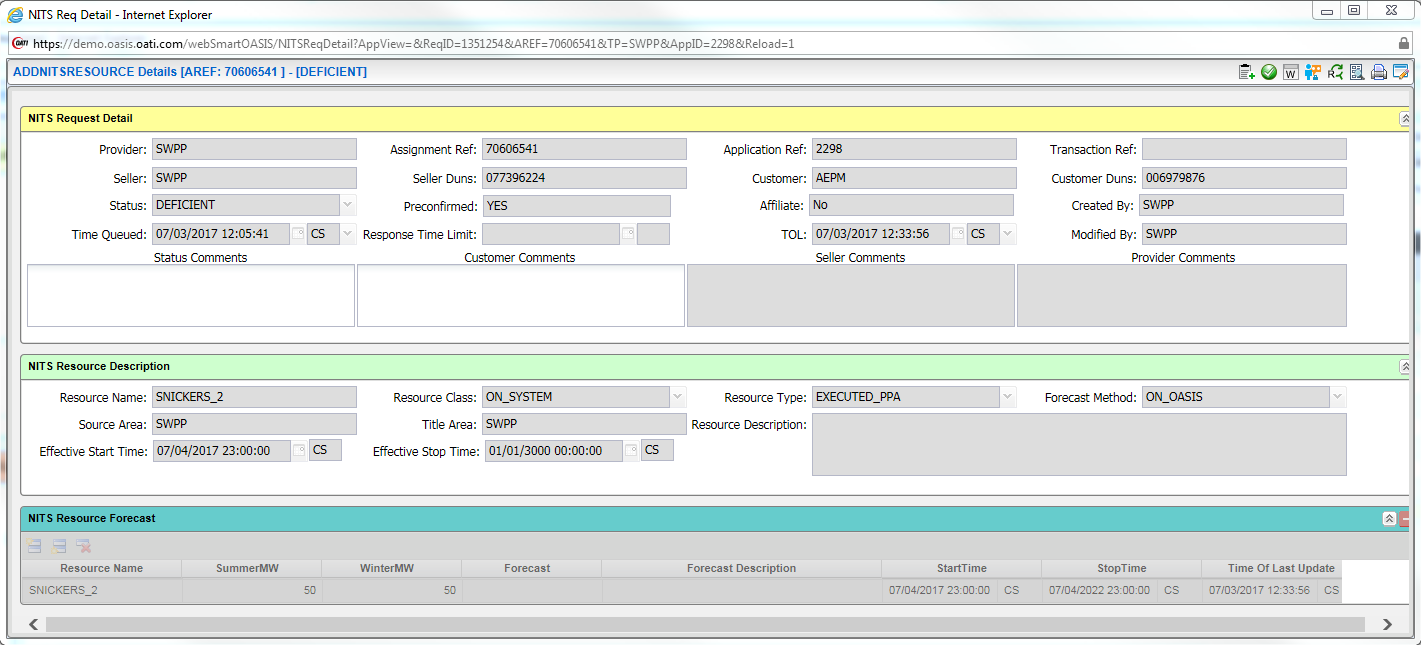 The system OASIS system will revalidate the request and if there are no errors, it will move into one of the following states depending on the request type:Study: Add DNRAdd/Modify LoadConfirmed: New Application Add/Modify GenerationAdd/Modify ResourceNew NITS ApplicationStatus Comments: This field will describe any errors encountered once the request has been submitted.Required Fields for “New Application” Effective Start Time: Cannot be in the pastEffective Stop Time: Cannot be less than 1 year after start dateAttested: This field must be changed to “Yes”Attestor Name: Should be a person with the authority sign the Attestation formAttestation Submitter: Should be the user creating the Application in OASISAdding New LoadStatus Comments: This field will describe any errors encountered once the request has been submitted.Required Fields for “Add/Modify Load” Load Area: If within SWPP footprint, use “SWPP,” otherwise, use the registered area in OASIS for the loadPOD: The OASIS Point of Delivery for the requestSink: The OASIS Sink for the Load requestForecast Method: Use “ON_OASIS” to place forecast in OASIS, otherwise use “OFF_OASIS”Effective Start Time: Must be submitted no later than 60 days in advance.Effective Stop Time: Cannot be less than 1 year after start dateStatus Comments: Please do not populate this field This field will describe any errors encountered once the request has been submittedProvider Comments: Please do not populate this fieldSeller Comments: Please do not populate this fieldLoad Type: Use Default (FIXED) – do not changeAdding A Network ResourceStatus Comments: This field will describe any errors encountered once the request has been submitted.Required Fields for “Add/Modify Generation” Gen  Area: If within SWPP footprint, use “SWPP,” otherwise, use the registered area in OASIS for the generationGen Location: City and State of unitGen Operator: Customer Code of OperatorGen Share:  Percentage of ownership of the unit (for 100% enter 1, for 50% enter 0.5)Gen Min CapacityGen Max Capacity (Cannot be less than the “Gen Elig” Capacity)Gen Normal CapacityGen Elig Capacity (Cannot be less than sum of the designated amounts)Gen Var LeadingGen Var LaggingEffective Start Time: Must be submitted no later than 24 hours in advance.Effective Stop Time: Cannot be less than 1 year after start date and must cover term of the intended designationRequired Fields for “Add/Modify Resource” Resource Class:ON_SYSTEM: For a resource in SPP footprintOFF_SYSTEM: For a resource not in SPP footprintResource Type: GENERATION: For owned GenerationEXECUTED_PPA: For purchased GenerationForecast Method: Forecast is required, select “ON_OASIS”Source Area: SWPP: For a resource in SPP footprintArea Name: For a resource not in SPP footprintTitle Area: Generally equal to Source AreaEffective Start Time: Must be submitted no later than 24 hours in advance.Effective Stop Time: Cannot be less than 1 year after start date and must cover term of the intended designationRequired Fields for “Add NITSDNR” DNR Action: select “DESIGNATION”POR: Point of ReceiptSource: Registered OASIS Source nameAttested: This field must be “Yes”Attestor Name: Should be a person with the authority sign the Attestation formAttestation Submitter: Should be the user creating the Application in OASISStart Date: Cannot be in the past (no earlier than 6 months after start of Aggregate study)Stop Date: Cannot be less than 1 year after start date (for long-term requests)Gen Name: If Owned Generation, must match the name you created in the Generator Details section, else, if PPA, this should be left blank.Capacity Requested: Amount of capacity to be studied for serviceVersionRevised ByDescription of ModificationsRevision Date1.0SPP Staff Customer Process document for correcting Deficient requests in NITS on OASIS 4/24/2018